Publicado en Madrid el 27/05/2020 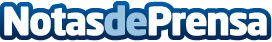 Casaktua rebaja hasta un 50% el precio de 1.600 suelos y solares Los acontecimientos que han acompañado al COVID-19 han demostrado que buena parte de las viviendas, así como algunas edificaciones de uso público, presentan ciertas limitaciones en materia de habitabilidad y funcionalidad. Con el objetivo de contribuir a este cambio de escenario, Casaktua ha lanzado la campaña "Más x menos" compuesta por suelos urbanos, listos para construir de forma inmediata, con un precio medio de 181.800 euros y 1.480 m2 de superficie mediaDatos de contacto:RedacciónMadridNota de prensa publicada en: https://www.notasdeprensa.es/casaktua-rebaja-hasta-un-50-el-precio-de-1-600 Categorias: Inmobiliaria http://www.notasdeprensa.es